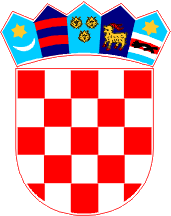 ODBOR ZA STATUT, POSLOVNIK I PROPISEKLASA: 021-04/18-01/06URBROJ: 2125/1-01-20-07Gospić, 25. svibnja 2020. godine		Na temelju članka 23. Odluke o izmjenama i dopunama Poslovnika Županijske skupštine Ličko-senjske županije („Županijski glasnik” br. 10/20), Odbor za Statut, Poslovnik i propise na 7. sjednici  održanoj 25. svibnja 2020. godine utvrdio je pročišćeni tekst Poslovnika Županijske skupštine Ličko-senjske županije.	Pročišćeni tekst obuhvaća: Poslovnik Županijske skupštine Ličko-senjske županije („Županijski glasnik” br. 11/09), Odluku o izmjenama i dopunama Poslovnika Županijske skupštine Ličko-senjske županije („Županijski glasnik” br. 4/12), Odluku o izmjenama i dopunama Poslovnika Županijske skupštine Ličko-senjske županije („Županijski glasnik” br. 4/13), Poslovnik Županijske skupštine Ličko-senjske županije («Županijski glasnik» br. 6/13 – pročišćeni tekst), Odluku o izmjenama i dopunama Poslovnika Županijske skupštine Ličko-senjske županije («Županijski glasnik» br. 14/13), Odluku o izmjenama i dopunama Poslovnika Županijske skupštine Ličko-senjske županije («Županijski glasnik» br. 2/18) i Odluku o izmjenama i dopunama Poslovnika Županijske skupštine Ličko-senjske županije («Županijski glasnik» br. 10/20), u kojima je utvrđeno vrijeme njihova stupanja na snagu. Pročišćeni tekst Poslovnika Županijske skupštine Ličko-senjske županije objavit će se u „Županijskom glasniku” Ličko-senjske županije.     POSLOVNIKŽupanijske skupštine Ličko-senjske županije(pročišćeni tekst)I. UVODČlanak 1.Ovim Poslovnikom detaljnije se uređuje način konstituiranja Županijske skupštine Ličko-senjske županije (u daljnjem tekstu: Skupština), ostvarivanje prava, obveza i odgovornosti članova Skupštine, ostvarivanje prava i dužnosti predsjednika i potpredsjednika Skupštine, broj članova, sastav, djelokrug i način rada radnih tijela, način i postupak donošenja akata, sazivanje, rad i tijek sjednice, postupak izbora i imenovanja te razrješenja i druga pitanja od značaja za rad Skupštine.II. KONSTITUIRANJE SKUPŠTINEČlanak 2.Konstituirajuću sjednicu Skupštine u zakonski propisanom roku saziva čelnik tijela državne uprave nadležnog za poslove lokalne i područne (regionalne) samouprave ili osoba koju on ovlasti.Konstituirajuća sjednica Skupštine saziva se na način, po postupku i u rokovima utvrđenim zakonom, a Skupština je konstituirana izborom predsjednika na prvoj sjednici na kojoj je nazočna većina članova Skupštine.Odredbom članka 2. Odluke o izmjenama i dopunama Poslovnika Županijske skupštine Ličko-senjske županije («Županijski glasnik» br. 4/13) - stupila na snagu 1. ožujka 2013., stavak 1. je izmijenjen.	Odredbom članka 2. Odluke o izmjenama i dopunama Statuta Ličko-senjske županije („Županijski glasnik” br. 10/20) - stupila na snagu 28. travnja 2020., u stavku 1. iza riječi „čelnik” brisana je riječ „središnjeg”.Članak 3.	Konstituirajućoj sjednici Skupštine do izbora predsjednika predsjeda prvi izabrani član s kandidacijske liste koja je dobila najviše glasova.Ukoliko je više lista dobilo isti najveći broj glasova konstituirajućoj sjednici predsjedat će prvi izabrani kandidat s liste koja je imala manji redni broj na glasačkom listiću (u daljnjem tekstu: predsjedatelj).Odredbom članka 3. Odluke o izmjenama i dopunama Poslovnika Županijske skupštine Ličko-senjske županije («Županijski glasnik»br. 4/13) - stupila na snagu 1. ožujka 2013., članak 3. je izmijenjen.Članak 4.	Nakon što je predsjedatelj utvrdio da je sjednici nazočna većina članova  Skupštine izvodi se Himna RH «Lijepa naša domovino», a potom se minutom šutnje odaje počast poginulim hrvatskim braniteljima.Članak 5.	Dnevni  red konstituirajuće sjednice Skupštine obvezatno sadrži:donošenje Odluke o imenovanju predsjednika i članova Mandatnog povjerenstva,izvješće Mandatnog povjerenstva,donošenje Odluke o imenovanju predsjednika i članova Odbora za izbor i imenovanje,donošenje Odluke o imenovanju predsjednika Skupštine.Na konstituirajućoj sjednici Skupštine mogu se imenovati potpredsjednici Skupštine i druga stalna radna tijela.Dopunu dnevnog reda iz stavka 1. ovoga članka može predložiti predsjednik Skupštine.O dopuni dnevnog reda na konstituirajućoj sjednici Skupštine glasuje se javno, a odlučuje se većinom glasova svih članova Skupštine.	Odredbom članka 2. Odluke o izmjenama i dopunama Poslovnika Županijske skupštine Ličko-senjske županije («Županijski glasnik» br. 2/18) - stupila na snagu 9. veljače 2018., u stavku 4. iza riječi  «većinom» dodana je riječ «glasova».Članak 6.Mandatno povjerenstvo na konstituirajućoj sjednici na temelju izvješća Županijskog izbornog povjerenstva izvješćuje Skupštinu o provedenim izborima i imenima izabranih članova Skupštine, o imenima članova Skupštine koji obnašaju nespojivu dužnost s dužnošću člana Skupštine pa im mandat miruje, o podnesenim ostavkama izabranih članova Skupštine te o zamjenicima članova Skupštine.Izvješće Mandatnog povjerenstva Skupština prima na znanje Zaključkom.Članak 7.	BrisanOdredbom članka 4. Odluke o izmjenama i dopunama Poslovnika Županijske skupštine Ličko-senjske županije («Županijski glasnik» br. 4/13) - stupila na snagu 1. ožujka 2013., članak 7. je brisan.Članak 8.Predsjedatelj u nastavku sjednice poziva članove Skupštine da polože prisegu sljedećeg sadržaja:«Prisežem, da ću prava i dužnosti člana Županijske skupštine obavljati savjesno i odgovorno radi gospodarskog i socijalnog razvitka Ličko-senjske županije i Republike Hrvatske, da ću se u obavljanju dužnosti člana Skupštine pridržavati Ustava, Zakona, Statuta Županije i Poslovnika Skupštine te da ću štititi ustavni poredak Republike Hrvatske.»Prisegu iz stavka 1. ovoga članka članovi Skupštine polažu na način da predsjedatelj nakon što je pročitao prisegu, proziva pojedinačno članove Skupštine, a član Skupštine ustaje i izgovara: «prisežem», pristupa predsjedateljskom stolu i potpisuje prisegu.Član Skupštine koji nije bio nazočan na konstituirajućoj sjednici, kao i zamjenik člana kad počinje obnašati dužnost člana Skupštine, polaže prisegu na prvoj sjednici na kojoj je nazočan.III. PRAVA I DUŽNOSTI ČLANOVA SKUPŠTINE  Članak  9.Danom konstituiranja Skupštine, članu Skupštine počinju sva prava i dužnosti u skladu sa zakonom, Statutom i ovim Poslovnikom.	Članovi Skupštine imaju zamjenike koji obnašaju tu dužnost ukoliko članu Skupštine mandat miruje ili prestane prije  isteka  vremena na koji je izabran.	U slučaju mirovanja mandata i prestanka mandata, člana Skupštine zamjenjuje zamjenik člana.	Člana Skupštine izabranog na kandidacijskoj listi političke stranke zamjenjuje neizabrani kandidat s iste liste s koje je izabran i član kojem je mandat prestao ili mu miruje, a određuje ga politička stranka koja je bila predlagatelj kandidacijske liste.	Člana Skupštine izabranog na koalicijskoj listi dviju ili više političkih stranaka zamjenjuje neizabrani kandidat iste liste s koje je izabran i član kojem je mandat prestao ili miruje, a određuje ga politička stranka  sukladno sporazumu, odnosno ako sporazum nije zaključen, određuje ga dogovorno, a ako ne postignu dogovor, zamjenjuje ga prvi sljedeći neizabrani kandidat s liste.	Člana Skupštine izabranog na kandidacijskoj listi - grupe birača zamjenjuje prvi sljedeći neizabrani kandidat s liste.  Člana Skupštine izabranog na kandidacijskoj listi političke stranke koja je nakon provedenih izbora brisana iz registra političkih stranaka zamjenjuje prvi sljedeći neizabrani kandidat s liste.	Odredbom članka 5. Odluke o izmjenama i dopunama Poslovnika Županijske skupštine Ličko-senjske županije («Županijski glasnik»  br. 4/13) - stupila na snagu 1. ožujka 2013., stavak 4. je izmijenjen, u stavku 5. tekst iza riječi «kandidat» zamijenjen je tekstom „iste liste s koje je izabran i član kojem je mandat prestao ili miruje, a određuje ga politička stranka  sukladno sporazumu, odnosno ako sporazum nije zaključen, određuje ga dogovorno, a ako ne postignu dogovor, zamjenjuje ga prvi sljedeći neizabrani kandidat s liste.», stavak 6. je izmijenjen, a iza njega  dodan je novi stavak 7.Članak 10. 	Članu Skupštine prestaje mandat prije isteka redovitog četverogodišnjeg mandata:ako podnese ostavku, danom dostave pisane ostavke shodno pravilima o dostavi propisanim  Zakonom o općem upravnom postupku.ako mu je pravomoćnom sudskom odlukom oduzeta, odnosno ograničena poslovna sposobnost, danom pravomoćnosti odluke,ako je pravomoćnom sudskom odlukom potpuno lišen poslovne sposobnosti, danom pravomoćnosti sudske odluke,ako mu prestane prebivalište s područja Županije, danom prestanka prebivališta.ako mu prestane hrvatsko državljanstvo sukladno odredbama zakona kojim se uređuje hrvatsko državljanstvo, danom njegovog prestanka,smrću.	Pisana ostavka člana Skupštine podnesena na način propisan stavkom 1. podstavkom 1. ovoga članka treba biti zaprimljena najkasnije tri dana prije zakazanog održavanja sjednice Skupštine. Pisana ostavka člana Skupštine treba biti ovjerena kod javnog bilježnika najranije osam dana prije podnošenja iste.	Ostavka podnesena suprotno stavku 1. i 2. ovoga članka ne proizvodi pravne učinke.	Članu Skupštine kojemu prestaje hrvatsko državljanstvo, koji je državljanin članice Europske unije mandat ne prestaje na temelju stavka 1. alineje 5. ovoga članka.	Odredbom članka 6. Odluke o izmjenama i dopunama Poslovnika Županijske skupštine Ličko-senjske županije («Županijski glasnik»  br. 4/13) - stupila na snagu 1. ožujka 2013., alineje 3. i 4. su izmijenjene, a iza stavka 3. dodan  je novi stavak 4.Članak 11.	Po prestanku obnašanja nespojive dužnosti, član Skupštine nastavlja s obnašanjem dužnosti u Skupštini  na temelju prestanka mirovanja mandata, ako podnese pisani zahtjev predsjedniku Skupštine u roku od 8 dana od prestanka  obnašanja nespojive dužnosti. Mirovanje mandata članu Skupštine prestat će osmog dana od dana podnošenja pisanog zahtjeva.	Nastavljanje obnašanja dužnosti člana Skupštine na temelju prava mirovanja mandata može se tražiti jedanput u tijeku trajanja mandata.Osoba koja obnaša neku od nespojivih dužnosti, osim osoba kojima je Zakonom zabranjeno kandidiranje, može se kandidirati za člana Skupštine, a ukoliko bude izabrana,  do dana konstituiranja dužna je o obnašanju nespojive dužnosti, odnosno prihvaćanju dužnosti člana Skupštine obavijestiti nadležno upravno tijelo.Član Skupštine koji za vrijeme trajanja mandata prihvati obnašanje nespojive dužnosti dužan je o tome obavijestiti predsjednika Skupštine u roku od 8 dana od prihvaćanja dužnosti, a mandat mu počinje mirovati protekom toga roka.Članu Skupštine koji ne dostavi obavijest iz stavka 1. i 2. ovoga članka mandat miruje po sili zakona.Po prestanku obnašanja nespojive dužnosti član Skupštine nastavlja  s obnašanjem dužnosti na temelju prestanka mirovanja mandata ako podnese pisani zahtjev predsjedniku Skupštine. Pisani zahtjev dužan je podnijeti u roku od 8 dana od prestanka obnašanja nespojive dužnosti, a mirovanje mandata prestat će osmog dana od dana podnošenja pisanog zahtjeva.Ako član Skupštine po prestanku obnašanja nespojive dužnosti ne podnese pisani zahtjev iz stavka 4. ovoga članka, smatrat će se  da mandat miruje iz osobnih razloga.Član Skupštine ima pravo tijekom trajanja mandata staviti svoj mandat u mirovanje iz osobnih razloga podnošenjem pisanog zahtjeva predsjedniku Skupštine.Mirovanje mandata na temelju pisanog zahtjeva iz prethodnog stavka počinje teći od dana dostave pisanog zahtjeva sukladno pravilima o dostavi propisanim Zakonom o općem upravnom postupku, a ne može trajati kraće od šest mjeseci. Član Skupštine nastavlja s obnašanjem dužnosti na temelju prestanka mirovanja mandata osmog dana od dostave obavijesti predsjedniku Skupštine.Člana Skupštine kojemu mandat miruje za vrijeme mirovanja mandata zamjenjuje zamjenik u skladu sa Zakonom.Na sjednici Skupštine umjesto člana Skupštine koji je stavio mandat u mirovanje ili mu je mandat prestao po sili zakona pravo sudjelovanja i odlučivanja ima zamjenik tog člana određen sukladno odredbama Zakona.Nastavljanje s obnašanjem dužnosti člana Skupštine na temelju prestanka mirovanja mandata može se tražiti samo jedanput u tijeku trajanja mandata.	Odredbom članka 7. Odluke o izmjenama i dopunama Poslovnika Županijske skupštine Ličko-senjske županije («Županijski glasnik» br. 4/13) - stupila na snagu 1. ožujka 2013., članak 11. je izmijenjen.Članak 12.	Član Skupštine ima prava i dužnosti utvrđene zakonom, Statutom Županije i ovim Poslovnikom, a osobito:sudjelovati u radu na sjednicama Skupštine i na njima raspravljati i glasovati,predlagati Skupštini donošenje akata, podnositi prijedloge akata i amandmane na prijedloge akata,sudjelovati u radu na sjednicama radnih tijela Skupštine i na njima raspravljati, a u radnim tijelima u kojima je član i glasovati,postavljati pitanja i podnositi prijedloge,tražiti izvješća i podatke od Župana i pročelnika upravnih tijela,osnivati klubove članova Skupštine,na novčanu naknadu za rad u Skupštini i radnim tijelima Skupštine i naknadu troškova putovanja, ima pravo na opravdani neplaćeni izostanak s posla radi sudjelovanja u radu Skupštine i njenim radnim tijelima,pravo uvida u registar birača za vrijeme dok obavlja dužnost člana Skupštine.	Odredbom članka 8. Odluke o izmjenama i dopunama Poslovnika Županijske skupštine Ličko-senjske županije («Županijski glasnik» br. 4/13) - stupila na snagu 1. ožujka 2013., iza alineje 7. dodana je nova alineja 8. « - pravo uvida u registar birača za vrijeme dok obavlja dužnost člana Skupštine.»	Odredbom članka 3. Odluke o izmjenama i dopunama Poslovnika Županijske skupštine Ličko-senjske županije («Županijski glasnik»  br. 2/18) - stupila na snagu 9. veljače 2018., u stavku 1. iza alineje 7. dodana je nova alineja 8. «ima pravo na opravdani neplaćeni izostanak s posla radi sudjelovanja u radu Skupštine i njenim radnim tijelima», a dosadašnja alineja 8. postala je alineja 9.Članak 13.	Članu Skupštine dostavljaju se prijedlozi akata koje donosi Skupština, izvješća i drugi materijali o kojima će se raspravljati na sjednici Skupštine ili radnog tijela kojega je član.	Materijali iz stavka 1. mogu se dostavljati poštom, faxom ili elektroničkom poštom.	Službeno glasilo Županije obvezno se objavljuje na WEB stranici Županije, a na traženje člana Skupštine dostavljat će se u tiskanom obliku.	Odredbom članka 1. Odluke o izmjenama i dopunama Poslovnika Županijske skupštine Ličko-senjske županije («Županijski glasnik» br. 4/12) - stupila na snagu 28. ožujka 2012., članak 13. je izmijenjen.Članak 14.	Pročelnici upravnih tijela dužni su članu Skupštine pružati obavijesti i uvide u materijale o temama koje su na dnevnom redu sjednice Skupštine ili se pripremaju za sjednice Skupštine ili radnog tijela čiji je član, kao i druge obavijesti koje su mu kao članu Skupštine potrebne.	Član Skupštine može tražiti obavijesti od predsjednika Skupštine i predsjednika radnih tijela o radu tijela kojima oni predsjedavaju.Članak 15.	Stručne poslove obavlja upravno tijelo nadležno za poslove Županijske skupštine.	Upravno tijelo nadležno za poslove Županijske skupštine je dužno pružati pomoć članovima Skupštine u obavljanju njihove dužnosti, posebno u izradi prijedloga akata koje oni podnose, u obavljanju poslova i zadataka koje im je povjerilo radno tijelo Skupštine odnosno osigurati im dopunsku dokumentaciju za pojedine teme ili predmete koji su na dnevnom redu sjednice Skupštine ili radnog tijela.Članovi Skupštine mogu tražiti i stručne obavijesti i objašnjenja radi praćenja tema na koje nailaze u obnašanju dužnosti člana Skupštine.	Odredbom članka 3. Odluke o izmjenama i dopunama Statuta Ličko-senjske županije („Županijski glasnik” br. 10/20) - stupila na snagu 28. travnja 2020., stavak 1. je izmijenjen, a u stavku 2. riječ „Tajništvo” zamijenjena je riječima „Upravno tijelo nadležno za poslove Županijske skupštine”.Članak 16.	Za svakog člana Skupštine vodi se evidencija o nazočnosti sjednici Skupštine ili radnog tijela.	Ako član Skupštine ne može biti nazočan sjednici Skupštine ili radnog tijela kojega je član o tome izvješćuje upravno tijelo nadležno za poslove Županijske skupštine.	Odredbom članka 4. Odluke o izmjenama i dopunama Statuta Ličko-senjske županije („Županijski glasnik” br. 10/20) - stupila na snagu 28. travnja 2020., u stavku 2. riječ „Tajništvo” zamijenjena je riječima „upravno tijelo nadležno za poslove Županijske skupštine”.Članak 17.BrisanOdredbom članka 1. Odluke o izmjenama i dopunama Poslovnika Županijske skupštine Ličko-senjske županije («Županijski glasnik» br. 14/13) - stupila na snagu 11. srpnja 2013. godine, članak 17. koji je glasio: «Članu Skupštine izdaje se iskaznica.Sadržaj i obrazac iskaznice utvrđuje Skupština posebnom odlukom.O izdavanju i evidenciji izdanih iskaznica brine Tajništvo» je brisan.Članak 18.	Na početku obnašanja dužnosti član Skupštine ispunjava upitnik o osobnim podacima.	Sadržaj  upitnika utvrđuje upravno tijelo nadležno za poslove Županijske skupštine.	Odredbom članka 5. Odluke o izmjenama i dopunama Statuta Ličko-senjske županije („Županijski glasnik” br. 10/20) - stupila na snagu 28. travnja 2020., u stavku 2. riječ „Tajništvo” zamijenjena je riječima „upravno tijelo nadležno za poslove Županijske skupštine”.Članak 19.Članovi Skupštine mogu osnivati klubove članova Skupštine.	Klub članova Skupštine može osnovati:politička stranka koja ima najmanje tri člana,dvije ili više političkih stranaka koje imaju zajedno najmanje tri člananajmanje tri nezavisna člana.	Član Skupštine može pristupiti klubu političke stranke koje nije član ili klubu nezavisnih članova, uz pristanak toga kluba.	Svaki član Skupštine može biti član samo jednog kluba.	Klubovi su o svom osnivanju obvezni izvijestiti predsjednika Skupštine i priložiti popis članova kluba.	Upravno tijelo nadležno za poslove Županijske skupštine osigurava klubovima članova Skupštine, razmjerno broju članova, prostorne i druge uvjete za rad u skladu s mogućnostima Županije.	Odredbom članka 6. Odluke o izmjenama i dopunama Statuta Ličko-senjske županije („Županijski glasnik” br. 10/20) - stupila na snagu 28. travnja 2020., u stavku 6. riječ „Tajništvo” zamijenjena je riječima „Upravno tijelo nadležno za poslove Županijske skupštine”.IV. PRAVA I DUŽNOSTI PREDSJEDNIKA I POTPREDSJEDNIKA SKUPŠTINE Članak 20.Skupština ima predsjednika i dva potpredsjednika Skupštine.Predsjednika odnosno potpredsjednike Skupštine bira Skupština iz redova članova Skupštine, na prijedlog Odbora za izbor i imenovanje ili najmanje jedne trećine članova Skupštine, većinom glasova svih članova Skupštine, javnim glasovanjem osim ako se javnim glasovanjem ne odluči da se glasuje tajno.Potpredsjednici se u pravilu biraju tako da se jedan potpredsjednik bira iz reda predstavničke većine, a drugi iz reda predstavničke manjine, na njihov prijedlog.Prijedlog članova Skupštine mora biti podnesen u pisanom obliku i potvrđen potpisom članova Skupštine.Član Skupštine može svojim potpisom podržati prijedlog samo za jednog kandidata.	Odredbom članka 9. Odluke o izmjenama i dopunama Poslovnika Županijske skupštine Ličko-senjske županije («Županijski glasnik»  br. 4/13) - stupila na snagu 1. ožujka 2013., iza stavka 2. dodan je novi stavak 3., a dosadašnji stavci 3. i 4. postali su stavci 4. i 5..Članak 21.	Izbor za predsjednika odnosno za potpredsjednika obavlja se zasebno glasovanjem za svakog kandidata.	Ako prilikom glasovanja za izbor predsjednika i potpredsjednika jedan kandidat ne dobije potrebnu većinu, glasovanje o istim kandidatima se ponavlja.	Ako je za izbor predsjednika i potpredsjednika bilo predloženo više od dva kandidata, u ponovljenom glasovanju sudjeluju dva kandidata koji su dobili najviše glasova.	Ako su kandidati dobili isti broj glasova, glasovanje o kandidatu se ponavlja.	Ako niti u ponovljenom glasovanju niti jedan kandidat ne dobije potrebnu većinu, izborni postupak se ponavlja u cijelosti.	Između izabranih potpredsjednika Skupštine, predsjednik Skupštine određuje potpredsjednika koji ga zamjenjuje u slučaju njegove odsutnosti ili spriječenosti.	Za vrijeme dok zamjenjuje predsjednika, potpredsjednik ima prava i dužnosti predsjednika Skupštine.Članak 22.Predsjednik Skupštine:predstavlja Skupštinu,saziva i organizira i predsjeda sjednicama Skupštine,predlaže dnevni red sjednice Skupštine,upućuje prijedloge ovlaštenih predlagatelja u propisani postupak,brine o suradnji Skupštine i Župana,usklađuje rad Skupštine i Župana,usklađuje rad Skupštine i radnih tijela Skupštine,brine o redu na sjednici,brine o postupku donošenja općih i drugih akata,potpisuje akte koje donosi Skupština,dostavlja statut, poslovnik, proračun ili drugi opći akt nadležnom tijelu državne uprave u čijem je djelokrugu opći akti zajedno s izvatkom iz zapisnika koji se odnosi na postupak donošenja općeg akta propisan Statutom i Poslovnikom, u roku od 15 dana od dana donošenja općeg akta,akte iz prethodne alineje bez odgode dostavlja Županu,brine o provođenju načela javnosti rada Skupštine,brine o pravima i ispunjavanju dužnosti članova Skupštine,prima prisege članova Skupštine i sudaca porotnika,određuje predstavnike Skupštine za svečane i druge prigode,obavlja i druge poslove u skladu sa zakonom, Statutom i ovim Poslovnikom.	Odredbom članka 10. Odluke o izmjenama i dopunama Poslovnika Županijske skupštine Ličko-senjske županije («Županijski glasnik» br. 4/13) - stupila na snagu 1. ožujka 2013., iza dosadašnje alineje 10. dodane su nove alineje 11. „dostavlja statut, poslovnik, proračun ili drugi opći akt predstojniku Ureda državne uprave u Županiji zajedno s izvatkom iz zapisnika koji se odnosi na postupak donošenja općeg akta propisan Statutom i Poslovnikom, u roku od 15 dana od dana donošenja općeg akta,”.	Odredbom članka 7. Odluke o izmjenama i dopunama Statuta Ličko-senjske županije („Županijski glasnik” br. 10/20) - stupila na snagu 28. travnja 2020., u stavku 1. alineja 11. je izmijenjena.Članak 23.	Predsjedniku i potpredsjednicima Skupštine prije isteka mandata dužnost prestaje:na temelju odluke o razrješenju dužnosti,danom kada Skupština utvrdi činjenicu podnošenja ostavke na dužnost, najkasnije 30 dana od dana podnošenja ostavke.Odbor za izbor i imenovanje ili najmanje jedna trećina članova Skupštine mogu pokrenuti postupak razrješenja predsjednika i potpredsjednika Skupštine.Prijedlog se dostavlja predsjedniku Skupštine u pisanom obliku i mora sadržavati obrazloženje prijedloga.Predsjednik odnosno potpredsjednici Skupštine imaju pravo očitovati se o prijedlogu za razrješenje najkasnije u roku osam dana od dana dostave prijedloga.Predsjednik Skupštine dužan je prijedlog uvrstiti u dnevni red sjednice Skupštine koja se mora održati najkasnije u roku od 30 dana od kada je prijedlog zaprimljen.Ako Skupština donese odluku o razrješenju predsjednika i oba potpredsjednika Skupštine prava na temelju dužnosti prestaju im izborom novog predsjednika.Ako Skupština razriješi predsjednika Skupštine,  a na istoj sjednici ne izabere novog predsjednika potpredsjednik Skupštine koji je bio određen da zamjenjuje predsjednika Skupštine ima sva prava i dužnosti predsjednika dok se ne izabere novi predsjednik.Skupština je dužna u roku od 30 dana od donošenja odluke o razrješenju predsjednika izabrati novog predsjednika.Članak 24.	Predsjednik i potpredsjednici Skupštine dužnost obnašaju počasno i za to ne primaju plaću nego ostvaruju pravo na naknadu u skladu s posebnom odlukom Skupštine. Članak 25.	Predsjedniku i potpredsjednicima Skupštine prava na temelju obnašanja dužnosti prestaju u skladu sa zakonom.Članak 26.	Predsjedniku Skupštine u pripremanju i organiziranju sjednica Skupštine pomaže pročelnik nadležan za poslove  Županijske skupštine.	Odredbom članka 11. Odluke o izmjenama i dopunama Poslovnika Županijske skupštine Ličko-senjske županije («Županijski glasnik»  br. 4/13) - stupila na snagu 1. ožujka 2013., riječi «tajnik Županije» zamijenjene su riječima «tajnik Županijske skupštine». 	Odredbom članka 8. Odluke o izmjenama i dopunama Statuta Ličko-senjske županije („Županijski glasnik” br. 10/20) - stupila na snagu 28. travnja 2020., riječi „tajnik Županijske skupštine” zamijenjene su riječima „pročelnik nadležan za poslove Županijske skupštine”.V. RADNA TIJELAČlanak 27.	Radna tijela osnovana Statutom Skupštine su:Mandatno povjerenstvo,Odbor za izbor i imenovanje,Odbor za Statut, Poslovnik i propise,Odbor za Proračun i financije,Odbor za gospodarska pitanja,Odbor za poljoprivredu, šumarstvo i vodno gospodarstvo,Odbor za prosvjetu, kulturu, znanost i sport,Odbor za zdravstvo i socijalnu skrb,Odbor za pitanja hrvatskih branitelja,Odbor za pitanja nacionalnih manjina.	Odredbom članka 22. Odluke o izmjenama i dopunama Statuta Ličko-senjske županije („Županijski glasnik” br. 10/20) - stupila na snagu 28. travnja 2020., riječ „šport” zamijenjena je riječju „sport”.Članak 28.	Radna tijela iz članka 27. razmatraju prijedloge odluka i drugih općih akata te druga pitanja iz nadležnosti Skupštine.	Radna tijela imaju predsjednika i određeni broj članova koji se, u pravilu, biraju iz redova članova Skupštine, ako ovim Poslovnikom ili odlukom o osnivanju nije drukčije određeno.	Predsjednik i članovi radnih tijela predlažu se na način i po postupku utvrđenim ovim Poslovnikom. 	Sastav radnog tijela, u pravilu, odgovara stranačkoj strukturi Skupštine.	Predsjednik radnog tijela bira se iz reda članova Skupštine, a članovi radnih tijela mogu biti i iz reda znanstvenih, stručnih i drugih javnih osoba.	O prijedlogu kandidata za predsjednika i članove radnih tijela glasuje se u cjelini.Članak 29.	Predsjednik i članovi radnih tijela imenuju se na vrijeme do isteka mandata Skupštine koja ih je imenovala.	Predsjednik i članovi radnih tijela mogu biti razriješeni i prije isteka mandata na koji su imenovani.Članak 30.	Predsjednik radnog tijela organizira rad i predsjeda sjednicom, predlaže dnevni red radnog tijela  te potpisuje zaključke koje donosi radno tijelo.	Ako je predsjednik radnog tijela spriječen ili odsutan zamjenjuje ga član radnog tijela kojeg on odredi.	Ako predsjednik nije odredio niti jednog člana radnog tijela da ga zamjenjuje u slučaju spriječenosti ili odsutnosti, zamjenjuje ga najstariji član radnog tijela.Članak 31.	Sjednicu radnog tijela saziva predsjednik na osobnu inicijativu, a dužan ju je sazvati u roku 5 dana na obrazloženi zahtjev predsjednika Skupštine ili većine članova radnog tijela.	Ako predsjednik radnog tijela ne sazove sjednicu kada je to obvezan učiniti, sjednicu će sazvati predsjednik Skupštine.Članak 32.	Radno tijelo može odlučivati o pitanjima iz svog djelokruga, ako je sjednici nazočna većina članova radnog tijela.	Na sjednici radnog tijela, odluke se donose javnim glasovanjem, većinom glasova nazočnih članova radnog tijela.	Pojedini član radnog tijela može izdvojiti svoje mišljenje i zatražiti da se tako izdvojeno mišljenje unese u zapisnik.Članak 33.	U radu radnih tijela sudjeluju i predstavnici predlagatelja, odnosno službi koje su pripremile materijale koji su na dnevnom redu, bez prava odlučivanja. Na sjednicu radnog tijela predsjednik može pozvati i druge stručne osobe radi iznošenja mišljenja o pitanjima o kojima se raspravlja na sjednici.	O radu na sjednici radnog tijela vodi se zapisnik. Članak 34.	Radna tijela međusobno surađuju.	Radi uspješnijeg izvršenja svojih zadaća, radna tijela mogu osnivati posebne radne skupine, a mogu održavati i zajedničke sjednice.	Glasovanje na zajedničkoj sjednici provodi se zasebno za svako radno tijelo.	Odredbom članka 2. Odluke o izmjenama i dopunama Poslovnika Županijske skupštine Ličko-senjske županije («Županijski glasnik» br. 4/12) - stupila na snagu 28. ožujka 2012., u stavku 2. umjesto točke stavljen je zarez i dodan tekst «,a mogu održavati i zajedničke sjednice», a iza  njega dodan je novi stavak 3. «Glasovanje na zajedničkoj sjednici provodi se zasebno za svako radno tijelo.»Članak 35.	U postupku donošenja općih i drugih akata radna tijela Skupštine savjetuju se u pitanjima koja se tiču prava i položaja nacionalnih manjina s Vijećem srpske nacionalne manjine Ličko-senjske županije (u daljnjem tekstu: Vijeće).	Suradnja iz prethodnog stavka ostvaruje se razmjenom informacija, uključivanjem predstavnika Vijeća u radna tijela Skupštine, potporom programima nacionalnih manjina i na drugi način.	Ukoliko radno tijelo Skupštine zatraži od Vijeća mišljenje na prijedlog općeg akta, ako u oku od 8 dana od dana prijema prijedloga općeg akta Vijeće nije dostavilo drukčije mišljenje smatra se da je dano pozitivno mišljenje.	Radna tijela Skupštine dužna su razmotriti prijedloge Vijeća o donošenju općih akata koji se tiču nacionalne manjine te predlagati Skupštini poduzimanje određenih mjera i aktivnosti te donošenje akata kojima se taj položaj unaprjeđuje.	Prijedlog Vijeća radno tijelo Skupštine dužno je razmotriti i na njega odgovoriti u roku od 30 dana od zaprimanja.Članak 36.	Radno tijelo o svojim primjedbama, mišljenjima, stajalištima i prijedlozima Skupštinu izvještava zaključkom ili preporukom.Članak 37.	Stručne i administrativno-tehničke poslove za radna tijela obavlja upravno tijelo nadležno za poslove Županijske skupštine.	Za obavljanje poslova iz stavka 1. ovoga članka odgovara tajnik radnog tijela, kojega na prijedlog pročelnika nadležnog za poslove Županijske skupštine imenuje radno tijelo iz redova službenika upravnog tijela nadležnog za poslove Županijske skupštine.Odredbom članka 1. Odluke o izmjenama i dopunama Poslovnika Županijske skupštine Ličko-senjske županije («Županijski glasnik» br. 14/13) - stupila na snagu 11. srpnja 2013. godine, riječi «tajnik Županije» zamijenjene su riječima «tajnik Županijske skupštine» u odgovarajućem padežu. 	Odredbom članka 9. Odluke o izmjenama i dopunama Statuta Ličko-senjske županije („Županijski glasnik” br. 10/20) - stupila na snagu 28. travnja 2020., u stavku 1. riječ „Tajništvo” zamijenjena je riječima „upravno tijelo nadležno za poslove Županijske skupštine”, a stavak 2. je izmijenjen.Članak 38.	Mandatno povjerenstvo:na konstituirajućoj sjednici Skupštine podnosi izvješće Skupštini o provedenim izborima, imenima izabranih članova Skupštine, mogućim promjenama mandata te verifikaciji mandata članova Skupštine,tijekom mandata izvješćuje Skupštinu o prestanku mandata člana, odnosno o mirovanju mandata člana kada se za to ispune zakonom predviđeni uvjeti,izvješćuje Skupštinu da su ispunjeni zakonom predviđeni uvjeti za početak mandata zamjenika člana Skupštine,predlaže prestanak mandata članu Skupštine kada su za to ispunjeni zakonski uvjeti,obavlja i druge poslove određene Statutom i ovim Poslovnikom.Članak 39.	Mandatno povjerenstvo ima predsjednika i dva člana.	Predsjednik i članovi Mandatnog povjerenstava biraju se na prvoj konstituirajućoj sjednici Skupštine na prijedlog predsjedatelja ili najmanje deset članova Skupštine iz reda izabranih članova Skupštine.Članak 40.	Odbor za izbor i imenovanje:priprema i podnosi Skupštini prijedlog za izbor i razrješenje predsjednika i potpredsjednika Skupštine te predsjednika i članova radnih tijela Skupštine,priprema i podnosi prijedloge za izbor, imenovanja i razrješenja drugih osoba koje bira odnosno imenuje Skupština,priprema i podnosi prijedloge za izbor i razrješenja predstavnika Županije u određena tijela ustanova i trgovačkih društava i druga tijela u skladu sa zakonom,obavlja i druge poslove utvrđene Statutom, Poslovnikom i odlukama Skupštine.Članak 41.	Odbor za izbor i imenovanje ima predsjednika i šest članova.	Predsjednik i članovi Odbora biraju se na prvoj konstituirajućoj sjednici Skupštine, na prijedlog predsjedatelja ili najmanje deset članova Skupštine iz reda izabranih članova Skupštine.Članak 42.	Odbor za Statut, Poslovnik i propise:utvrđuje prijedlog Statuta i Poslovnika i prijedloge njihovih promjena,razmatra prijedloge odluka i drugih akata koje donosi Skupština u pogledu njihove usklađenosti sa zakonom, Statutom i Poslovnikom Skupštine,razmatra mišljenja i primjedbe o pitanjima statutarne i poslovničke naravi što ih Skupštini upute jedinice lokalne samouprave, građani i pravne osobe,utvrđuje pročišćene tekstove odluka i drugih akata koje donosi Skupština kada su ti akti najmanje tri puta izmijenjeni i dopunjeni, obavlja i druge poslove određene Statutom, Poslovnikom i odlukama Skupštine.Članak 43.	Odbor za Statut, Poslovnik i propise ima predsjednika i četiri člana.	Predsjednik i članovi Odbora biraju se na prijedlog Odbora za izbor i imenovanje, klubova članova Skupštine ili najmanje deset članova Skupštine iz reda izabranih članova Skupštine.Članak 44.	Odbor za Proračun i financije:razmatra program financiranja javnih potreba u Županiji,razmatra prijedlog Proračuna, prijedlog Obračuna proračuna, prijedlog odluke o privremenom financiranju, izvještaj o izvršenju Proračuna te izvješća o obavljenim revizijama Proračuna,razmatra prijedloge akata kojima se stvaraju materijalne obveze Županije te podnosi izvješće Skupštini da se za ispunjenje tih obveza mogu osigurati financijska sredstva,razmatra i druga pitanja vezana za Proračun i financije utvrđene zakonom, Statutom i odlukama Skupštine.	Odredbom članka 4. Odluke o izmjenama i dopunama Poslovnika Županijske skupštine Ličko-senjske županije («Županijski glasnik»  br. 2/18) - stupila na snagu 9. veljače 2018., u stavku 1. alineji 2. iza teksta «razmatra prijedlog proračuna» brisan je tekst «prijedlog Obračuna proračuna» te riječ «izvješća» zamijenjena riječju «izvještaj».Članak 45.	Odbor za Proračun i financije ima predsjednika i četiri člana.	Predsjednik i članovi Odbora biraju se na prijedlog Odbora za izbor i imenovanje, klubova članova Skupštine ili najmanje deset članova Skupštine iz reda članova Skupštine.Članak 46.	Odbor za gospodarska pitanja:razmatra programe, predlaže i prati provođenje mjera u područjima koja se odnose na koncepciju i strategiju gospodarskog razvoja Županije,razmatra i predlaže osiguranje uvjeta za investicijska ulaganja u gospodarstvo, gospodarsku i komunalnu infrastrukturu od interesa za Županiju,razmatra izvješća o stanju u gospodarstvu i o njima zauzima stajališta,razmatra prijedloge akata i izvješća iz područja prostornog uređenja, zaštite prirode i okoliša, elementarnih nepogoda te zaštite i spašavanja ljudi i imovine,razmatra i daje mišljenja o programima razvoja poduzetništva, razmatra i druga pitanja gospodarske politike i razvoja.	Odredbom članka 3. Odluke o izmjenama i dopunama Poslovnika Županijske skupštine Ličko-senjske županije («Županijski glasnik» br. 4/12) - stupila na snagu 28. ožujka 2012., u alineji 4. iza riječi «akata» dodane su riječi «i izvješća», a iza riječ «okoliša» dodan je tekst «elementarnih nepogoda te zaštite i spašavanja ljudi i imovine.»Članak 47.	Odbor za gospodarska pitanja ima predsjednika i četiri člana.	Predsjednik i dva člana Odbora biraju se iz reda članova Skupštine, a dva člana biraju se iz reda uspješnih gospodarstvenika na prijedlog Odbora za izbor i imenovanje, klubova članova Skupštine ili najmanje deset članova Skupštine.Članak 48.	Odbor za poljoprivredu, šumarstvo i vodno gospodarstvo:razmatra pitanja i prijedloge u području poljoprivrede, šumarstva, vodnog gospodarstva, morskog i slatkovodnog ribarstva, marikulture, veterinarstva i ruralnog razvoja,utvrđuje, predlaže i prati provođenje politike razvoja u području poljoprivrede, šumarstva, vodnog gospodarstva, morskog i slatkovodnog ribarstva, marikulture, veterinarstva i ruralnog razvoja,razmatra osnove poljoprivrednog sustava i prijedloge svih akata iz područja poljoprivrede, šumarstva, vodnog gospodarstva, morskog i slatkovodnog ribarstva, marikulture, veterinarstva i ruralnog razvoja,razmatra i druga pitanja iz područja poljoprivrede, šumarstva, vodnog gospodarstva, morskog i slatkovodnog ribarstva, marikulture, veterinarstva i ruralnog razvoja.Članak 49.	Odbor za poljoprivredu, šumarstvo i vodno gospodarstvo ima predsjednika i četiri člana.	Predsjednik i dva člana Odbora biraju se iz reda članova Skupštine, a dva člana se biraju iz reda uspješnih gospodarstvenika i stručnjaka iz područja poljoprivrede, šumarstva i vodnog gospodarstva na prijedlog Odbora za izbor i imenovanje, klubova članova Skupštine ili najmanje deset članova Skupštine. Članak 50.	Odbor za prosvjetu, kulturu, znanost i sport:prati i provodi politiku u područjima koja se odnose na predškolski odgoj, osnovno, srednje i visoko školstvo, znanost, informiranje, kulturu, tehničku kulturu i sport,prati i provodi politiku u području zaštite i korištenja kulturnih dobara, povijesne građe i nasljeđa, arhiva i arhivske građe, muzeja i muzejske građe, knjižnica i knjižničke građe,surađuje s vjerskim zajednicama,razmatra prijedloge općih akata iz područja obrazovanja, kulture, znanosti, športa i tehničke kulture i informiranja,prati i zauzima stajališta i o drugim pitanjima iz područja obrazovanja, znanosti,  informiranja, kulture, tehničke kulture i sporta.	Odredbom članka 22. Odluke o izmjenama i dopunama Statuta Ličko-senjske županije („Županijski glasnik” br. 10/20) - stupila na snagu 28. travnja 2020., riječ „šport” zamijenjena je riječju „sport”.Članak 51.	Odbor za prosvjetu, kulturu, znanost i sport ima predsjednika i četiri člana.	Predsjednik i dva člana Odbora biraju se iz reda članova Skupštine, a dva člana se biraju iz reda znanstvenih, stručnih i javnih osoba na prijedlog Odbora za izbor i imenovanje, klubova članova Skupštine ili najmanje deset članova Skupštine. 	Odredbom članka 22. Odluke o izmjenama i dopunama Statuta Ličko-senjske županije („Županijski glasnik” br. 10/20) - stupila na snagu 28. travnja 2020., u stavku 1. riječ „šport” zamijenjena je riječju „sport”.Članak 52.	Odbor za zdravstvo i socijalnu skrb:obavlja poslove utvrđivanja i praćenja provođenja politike te daje primjedbe i prijedloge iz područja zdravstvene zaštite, socijalne skrbi i zapošljavanja te zaštite starih i imovinski nezbrinutih osoba,prati i zauzima stajališta i o drugim pitanjima socijalne politike i zdravstva.Članak 53.	Odbor za zdravstvo i socijalnu skrb ima predsjednika i četiri člana.	Predsjednik i dva člana Odbora biraju se iz reda članova Skupštine, a dva člana se biraju iz reda znanstvenih, stručnih i javnih osoba na prijedlog Odbora za izbor i imenovanje, klubova članova Skupštine ili najmanje deset članova Skupštine.Članak 54.	Odbor za pitanja hrvatskih branitelja:prati provođenje politike u području zaštite prava hrvatskih branitelja iz Domovinskog rata i članova njihove obitelji,prati provođenje politike u području zaštite vojnih i civilnih invalida Domovinskog rata, obavlja i druge poslove vezano za pitanja hrvatskih branitelja.Članak 55.	Odbor za pitanja hrvatskih branitelja ima predsjednika i četiri člana.	Predsjednik i dva člana Odbora biraju se iz reda članova Skupštine, a dva člana se biraju iz reda stručnih osoba i udruga proizašlih iz Domovinskog rata na prijedlog Odbora za izbor i imenovanje, klubova članova Skupštine ili najmanje deset članova Skupštine.Članak 56.	Odbor za pitanja nacionalnih manjina:razmatra pitanja od značaja za nacionalne manjine na području Županije,prati provođenje Ustavnog Zakona iz područja ostvarivanja manjinskih prava,razmatra, predlaže i prati ostvarivanje prava i sloboda nacionalnih manjina sukladno Zakonu, Statutu, Poslovniku i dr. aktima Skupštine,surađuje s nacionalnim manjinama drugih županija i drugim oblicima organiziranja manjina,razmatra i dr. pitanja vezana za pitanja nacionalnih manjina.Članak 57.	Odbor za pitanja nacionalnih manjina  ima predsjednika i četiri člana.	Predsjednik i članovi Odbora za pitanja nacionalnih manjina biraju se na prijedlog Odbora za izbor i imenovanje, klubova članova Skupštine ili najmanje deset članova Skupštine.Predsjednik i dva člana Odbora biraju se iz reda članova Skupštine na način da je predsjednik i jedan član iz reda nacionalne manjine, a dva člana biraju se iz reda stručnih, znanstvenih i javnih osoba iz kulture, obrazovanja, vjerskih zajednica i pravnih osoba koje se bave pitanjima nacionalnih manjina, od čega je jedan član pripadnik nacionalne manjine.VI. ODNOS ŽUPANIJSKE SKUPŠTINE, ŽUPANA, ZAMJENIKA ŽUPANA I        UPRAVNIH TIJELA Članak 58.	Župan ili zamjenici Župana prisustvuju sjednicama Skupštine.Odredbom članka 5. Odluke o izmjenama i dopunama Poslovnika Županijske skupštine Ličko-senjske županije («Županijski glasnik»  br. 2/18) - stupila na snagu 9. veljače 2018., zamijenjen je dosadašnji veznik «ili» sa veznikom  «i».Članak 59.	Predsjednik Skupštine odnosno predsjednik radnog tijela izvješćuje Župana o zakazanoj sjednici Skupštine odnosno radnog tijela.	Župan određuje svoga predstavnika za sjednice Skupštine i radnog tijela kao izvjestitelje o prijedlogu općeg i drugog akta kojih je predlagatelj.Članak 60.	Predstavnik Župana sudjeluje na sjednici Skupštine i radnog tijela u raspravama i prijedlozima koje podnosi Župan, iznosi i obrazlaže prijedloge i stajališta Župana, stručno objašnjava i izjašnjava se o predloženim amandmanima, ako ga je za to ovlastio Župan.	I u slučajevima kada Župan nije predlagatelj, do početka rasprave, dostavlja Skupštini ili radnom tijelu mišljenje, stajalište ili prijedlog o općem ili drugom aktu.Članak 61.	Župan podnosi Skupštini dva puta godišnje izvješće o svom radu, a po zaključku Skupštine i češće.Članak 62.	Skupština može raspravljati o pitanjima koja se odnose na rad Župana i zamjenika Župana, a osobito u vezi odgovornosti Župana za provođenje akata koje je donijela Skupština te o odgovornosti za stanje u pojedinom području, kao i pitanjima vezanim za rad upravnih tijela.Članak 63.	Župan i njegovi zamjenici imaju pravo na sjednicama Skupštine i radnih tijela iznositi svoja mišljenja o svakom prijedlogu koji je na dnevnom redu.	U raspravi o prijedlogu općeg akta Župan ima pravo na sjednici uvijek dobiti riječ kada to zatraži radi rasprave o pitanjima ustavnosti i zakonitosti akta.Članak 64.	Pročelnici upravnih tijela imaju prava i dužnosti sudjelovati u radu na sjednicama Skupštine i radnih tijela kada se raspravlja o prijedlogu akta kojim se uređuju pitanja iz djelokruga upravnih tijela kojim rukovode i kada se raspravlja o drugim pitanjima od interesa za obavljanje poslova iz djelokruga tog upravnog tijela.Članak 65.	Način i postupak razrješenja Župana i njegovih zamjenika propisan je Statutom Županije.VII. PROGRAM RADA SKUPŠTINEČlanak 66.	Skupština donosi program rada kojim utvrđuje poslove i zadaće iz djelokruga Skupštine, koji će se izvršiti u određenom programskom razdoblju.	Program rada za iduću kalendarsku godinu, u pravilu, se donosi do kraja tekuće godine.Članak 67.	Program rada predlaže Povjerenstvo u sastavu: predsjednik Skupštine, potpredsjednici Skupštine, Župan, zamjenici Župana i pročelnik nadležan za poslove Županijske skupštine.	Predsjednik Skupštine je predsjednik Povjerenstva.	Odredbom članka 10. Odluke o izmjenama i dopunama Statuta Ličko-senjske županije („Županijski glasnik” br. 10/20) - stupila na snagu 28. travnja 2020., riječi „tajnik Županije” zamijenjene su riječima „pročelnik nadležan za poslove Županijske skupštine”.VIII. AKTI Članak 68.	Opće i druge akte (u daljnjem tekstu: akti) koje donosi Skupština na temelju prava i ovlaštenja utvrđenih zakonom i Statutom potpisuje predsjednik Skupštine.Članak 69.	Na izvornik akta Skupštine stavlja se pečat Skupštine.	Pod izvornikom akta Skupštine podrazumijeva se onaj tekst akta koji je donesen na sjednici Skupštine.	Izvornici akata Skupštine čuvaju se u pismohrani Županije.Članak 70.	Statut, Poslovnik i drugi opći akti Skupštine, odluke o izboru, imenovanju i razrješenju osoba koje bira ili imenuje Skupština objavljuju se u „Županijskom glasniku” Ličko-senjske županije.	O objavljivanju akata iz stavka 1. ovoga članka, brine se upravno tijelo nadležno za poslove Županijske skupštine.	Pročelnik nadležan za poslove Županijske skupštine ovlašten je dati ispravak objavljenog akta ako se radi o pogrešci u objavljenom tekstu u odnosu na izvorni tekst.Odredbom članka 1. Odluke o izmjenama i dopunama Poslovnika Županijske skupštine Ličko-senjske županije («Županijski glasnik» br. 14/13) - stupila na snagu 11. srpnja 2013. godine, riječi «tajnik Županije» zamijenjene su riječima «tajnik Županijske skupštine» u odgovarajućem padežu. 	Odredbom članka 11. Odluke o izmjenama i dopunama Statuta Ličko-senjske županije („Županijski glasnik” br. 10/20) - stupila na snagu 28. travnja 2020., u stavku 2. riječ „Tajništvo” zamijenjena je riječima „upravno tijelo nadležno za poslove Županijske skupštine”, a u  stavku 3. riječi „Tajnik Županijske skupštine” zamijenjene su riječima „Pročelnik nadležan za poslove Županijske skupštine”.Članak 71.	Ovlašteni predlagatelji akata koje donosi Skupština su: članovi Skupštine, klubovi članova Skupštine, Župan i radna tijela Skupštine, osim ako je zakonom propisano da pojedini prijedlog mogu podnijeti samo određena tijela.Članak 72.	Ako predsjednik Skupštine utvrdi da podneseni prijedlog akta nije sastavljen u skladu s odredbama ovog Poslovnika zatražit će od predlagatelja da u određenom roku uskladi prijedlog akta s odredbama ovog Poslovnika.	Ako nedostaci ne budu otklonjeni u roku od 15 dana od primanja poziva da se prijedlog akta uskladi, smatrat će se da akt i nije upućen Skupštini.	Ukoliko je prijedlog akta skinut s dnevnog reda ili nije donesen na Skupštini, može se ponovo staviti na dnevni red po isteku roka od tri mjeseca, osim ako Skupština ne odluči drukčije.Članak 73.	Postupak donošenja akta pokreće se prijedlogom akta.	Prijedlog akta dostavlja se predsjedniku Skupštine u onom tekstu u kojem bi trebao biti donesen. Uz prijedlog akta dostavlja se obrazloženje koje obvezno sadrži: predmet, pravni temelj, nadležnost za donošenje, predlagatelja, nositelja izrade i iznos potrebnih financijskih sredstava.	Uz prijedlog akta može se podnijeti i odgovarajuća dokumentacija.	Predlagatelj akta odnosno njegov predstavnik može na početku rasprave podnijeti usmeno uvodno izlaganje i kratko dopuniti obrazloženje prijedloga, a ako se predlaže da opći akt stupi na snagu prvi dan od dana njegove objave, dužan je posebno obrazložiti opravdanost ranijeg stupanja na snagu.	Predlagatelj akta ima pravo uzimati riječ u tijeku rasprave, davati objašnjenja, iznositi svoja mišljenja i izjašnjavati se o podnesenim amandmanima i izraženim mišljenjima i primjedbama.Odredbom članka 12. Odluke o izmjenama i dopunama Poslovnika Županijske skupštine Ličko-senjske županije („Županijski glasnik  br. 4/13) - stupila na snagu 1. ožujka 2013., stavak 2. je izmijenjen. Odredbom članka 1. Odluke o izmjenama i dopunama Poslovnika Županijske skupštine Ličko-senjske županije („Županijski glasnik br. 14/13) - stupila na snagu 11. srpnja 2013. godine, riječi „danom objave“ zamijenjene su riječima „prvi dan od dana njegove objave” u odgovarajućem padežu. Članak 74.	Župan može tražiti riječ u tijeku rasprave o prijedlogu akta i kada on nije predlagatelj. Ista prava ima i izvjestitelj radnog tijela i predstavnik Odbora za Statut, Poslovnik i propise.Članak 75.	Ako dva ili više predlagatelja upute posebne prijedloge akta kojim se uređuje isto područje, predsjednik Skupštine pozvat će predlagatelje da objedine prijedloge akata u jedan prijedlog.	Ako se ne postigne dogovor, predsjednik Skupštine će unijeti prijedloge odluka u prijedlog dnevnog reda Skupštine redoslijedom kojim su dostavljeni.Članak 76.	Uvodno izlaganje i dopunsko obrazloženje prijedloga akta može trajati najduže 5 minuta, a prijedlog Proračuna i Prostornog plana Županije 15 minuta.	Skupština može odobriti i duže trajanje uvodnog  izlaganja i obrazloženja od propisanog stavkom 1. ovoga članka. 1. AmandmaniČlanak 77.	Prijedlog za izmjenu ili dopunu prijedloga akta podnosi se u pisanom obliku amandmana uz obrazloženje, najkasnije dva dana prije održavanja sjednice Skupštine.Ako se prijedlogom akta mijenja ili dopunjuje opći akt amandmani se mogu podnositi samo na članke obuhvaćene predloženim izmjenama i dopunama.	Amandman se upućuje predsjedniku Skupštine, a predsjednik ga prije odlučivanja dostavlja članovima Skupštine, predlagatelju akta i Županu ukoliko on  i nije predlagatelj.	Pravo na podnošenje amandmana imaju ovlašteni predlagatelji akata iz članka 71. ovoga Poslovnika.Odredbom članka 6. Odluke o izmjenama i dopunama Poslovnika Županijske skupštine Ličko-senjske županije («Županijski glasnik»  br. 2/18) - stupila na snagu 9. veljače 2018., dosadašnji broj «70» zamijenjen je s brojem «71».Članak 78.	Iznimno, ako se većina prisutnih članova Skupštine s tim složi, član Skupštine može podnijeti amandman i usmeno, na sjednici.	Predlagatelj može podnositi amandmane sve do zaključivanja rasprave.	Župan može do zaključivanja rasprave podnositi amandmane i na prijedlog akta i kada on nije predlagatelj.Članak 79.	Ako su podneseni amandmani takve naravi da bitno mijenjaju ili odstupaju od podnesenog prijedloga akta, Skupština može odlučiti da se rasprava odgodi, kako bi se članovima Skupštine ostavilo dovoljno vremena za pripreme prije odlučivanja.	Iz razloga navedenih u stavku 1. ovoga članka, glasovanje će se odgoditi ako to zatraži Župan, neovisno jeli on predlagatelj.Članak 80.	O amandmanu se izjašnjava predlagatelj i Župan, neovisno je li on predlagatelj akta.	Izjašnjavanje iz stavka 1. ovog članka je u pravilu usmeno i iznosi se tijekom rasprave, neposredno prije glasovanja o pojedinim ili svim amandmanima.Članak 81.	Amandman koji je podnesen u roku postaje sastavnim dijelom prijedloga akta i o njemu se odvojeno ne glasuje:ako ga je podnio predlagatelj akta,ako ga je podnio Odbor za Statut, Poslovnik i propise i  s njime se suglasio predlagatelj akta,ako ga je podnio član Skupštine ili radno tijelo i s njime se suglasio predlagatelj akta.Članak 82.	Ako konačni prijedlog akta nije podnio Župan, o amandmanu s kojim se nije suglasio Župan, se glasuje odvojeno.	Amandman prihvaćen na Skupštini postaje sastavni dio konačnog prijedloga akta o kojem se odlučuje.Članak 83.	O amandmanima se glasuje prema redoslijedu članaka konačnog prijedloga akta na koje se odnose.	Ako je na jedan članak konačnog prijedloga akta podneseno više amandmana o amandmanima se glasuje po redoslijedu kako su podneseni.	Ako je na jedan članak prijedloga akta podneseno više amandmana i identičnog sadržaja, glasuje se samo o prvom od njih.	Ako se na isti članak prihvati više amandmana koji se međusobno isključuju, prihvaćeni amandman je koji je po redoslijedu posljednji prihvaćen.	Amandman prihvaćen na sjednici Skupštine postaje sastavni dio akta o kojem se odlučuje.2. Vrste akataČlanak 84.	U okviru svoje nadležnosti Skupština donosi Statut, Poslovnik, Proračun, odluke, zaključke, preporuke, programe, planove, pravilnike, rješenja i druge akte:odlukom se uređuju društveni i drugi odnosi koji su od općeg značenja za građane, pravne osobe i druge subjekte te propisuju njihova prava i obveze, odnosno uređuju pitanja od interesa za Županiju,zaključkom se zauzimaju stavovi, izražavaju mišljenja, prihvaćaju izvješća i rješavaju druga pitanja za koja nije predviđeno donošenje drugog akta,preporukom se ukazuje na određene probleme te upućuje na način njihova rješavanja,programom i planom se, za razdoblje od jedne ili više godina utvrđuje sadržaj aktivnosti u pojedinom području, nositelji aktivnosti, rokovi izvršenja te druga pitanja od značaja za izvršavanje sadržaja programa odnosno plana,pravilnikom se uređuje način izvršavanja određenih prava i obveza, odnosno postupak provođenja propisa ili drugog akta kada je to Skupštini povjereno,Skupština donosi rješenja kao pojedinačne akte kada odlučuje o pravima, obvezama i pravnim interesima fizičkih ili pravnih osoba.Članak 85.	Inicijativu za donošenje ili izmjenu općeg i drugog akta mogu pokrenuti građani, udruge građana, trgovačka društva, ustanove, gradovi i općine u sastavu Županije, radna tijela Skupštine, upravna tijela Županije kao i druge pravne osobe.	Tijelo kome je inicijativa upućena dužno je podnesenu inicijativu razmotriti i o svom stajalištu i daljnjem postupku najkasnije u roku od tri mjeseca izvijestiti podnositelja.Članak 86.	Prije rasprave o prijedlogu akta na sjednici Skupštine prijedlog akta razmatra radno tijelo u čijem djelokrugu su pitanja koja se uređuju prijedlogom akta. 	Radna tijela izjašnjavaju se o svim elementima prijedloga akta, a Odbor za Statut, Poslovnik i propise i o usklađenosti akta sa zakonom, Statutom i Poslovnikom.	Ako se aktom stvaraju materijalne obveze za Županiju, Skupština ne može odlučivati o prijedlogu akta prije nego na temelju izvješća Odbora za Proračun i financije utvrdi da su za isplatu tih obveza osigurana sredstva.	Radno tijelo određuje izvjestitelja koji će na sjednici Skupštine obrazlagati prijedlog radnog tijela, odnosno izložiti mišljenje ili stajalište radnog tijela.	Izvješća  radnih tijela upućuju se u obliku zaključka ili preporuke predsjedniku Skupštine koji ih dostavlja predlagatelju i članovima Skupštine.Članak 87.	O prijedlogu akta Skupština će raspraviti najkasnije dva mjeseca od dana podnošenja prijedloga predsjedniku Skupštine.Članak 88.	Rasprava o prijedlogu akta na sjednici Skupštine obuhvaća uvodno izlaganje predlagatelja, raspravu o tekstu prijedloga akta, raspravu po zaključcima radnih tijela, odlučivanje o amandmanima i donošenje akata.3. Donošenje akata po hitnom postupkuČlanak 89.	Iznimno akt se može donijeti po hitnom postupku samo ako to zahtijevaju osobito opravdani razlozi ili ako bi ne donošenje takvog akta u određenom roku moglo uzrokovati štetu  za Županiju.	Na donošenje akta po hitnom postupku, ne primjenjuju se propisani rokovi utvrđeni u članku 101. ovog Poslovnika.	Uz akt da se donese po hitnom postupku podnosi se prijedlog akta, a ako prijedlog podnosi član Skupštine tada mora imati pisanu potporu najmanje jedne trećine članova Skupštine.	Prijedlog za donošenje akta po hitnom postupku podnosi se predsjedniku Skupštine najkasnije jedan dan prije održavanja sjednice Skupštine.	Predsjednik Skupštine bez odlaganja upućuje prijedlog da se akt donese po hitnom postupku članovima Skupštine i Županu ako on i nije predlagatelj.Članak 90.	Kada se podnosi prijedlog akta po hitnom postupku  prethodno se glasuje bez rasprave o opravdanosti razloga za hitni postupak i uvrštavanju u dnevni red sjednice, a potom se raspravlja i odlučuje o aktu.Članak 91.	Na predloženi akt koji se donosi po hitnom postupku mogu se podnositi amandmani do zaključenja rasprave.	O postupku s amandmanom iz stavka 1. ovog članka primjenjuju se odredbe ovog Poslovnika koje se odnose na prijedloge akata koji se donose u redovnom postupku.4. Donošenje Proračuna Članak 92.	Prijedlog Proračuna, projekciju proračuna za sljedeće dvije proračunske godine i izvještaja o izvršenju proračuna Županije podnosi Župan na način i u rokovima propisanim zakonom.Prijedlog proračuna Župan može povući i nakon glasovanja o amandmanima, a prije glasovanja o Proračunu u cjelini.Ukoliko se proračun za narednu računsku godinu ne donese prije može donijeti prije početka godine za koju se donosi, vodi se privremeno financiranje i to najduže za razdoblje od 3 mjeseca. Odluku o privremenom financiranju donosi Skupština na prijedlog Župana.Proračun, projekcije proračuna, izvještaj o izvršenju proračuna i Odluku o privremenom financiranju dostavljaju se Ministarstvu financija u skladu s posebnim zakonom.Odredbom članka 13. Odluke o izmjenama i dopunama Poslovnika Županijske skupštine Ličko-senjske županije („Županijski glasnik br. 4/13) - stupila na snagu 1. ožujka 2013., iza stavka 1. dodani su novi stavci 2., 3., 4. i 5. Odredbom članka 7. Odluke o izmjenama i dopunama Poslovnika Županijske skupštine Ličko-senjske županije («Županijski glasnik»  br. 2/18) - stupila na snagu 9. veljače 2018., u stavku 1. riječ «izvršavanju» zamijenjena je riječju «izvršenju», u stavku 4. tekst «ovlaštenih predlagatelja iz članka 71. Poslovnika» zamijenjen je riječju «Župana», a u stavku 3. riječi «može donijeti» zamijenjene su riječju«donese».Članak 93.	Proračun i izvještaj o izvršenju Proračuna donosi se većinom glasova svih članova Skupštine.5. Postupak izmjena i dopuna Statuta i Poslovnika SkupštineČlanak 94.	Izmjene i dopune i usklađivanje Statuta i Poslovnika Skupštine sa zakonom Skupštini predlaže Odbor za Statut, Poslovnik i propise.Prijedlog Odboru može podnijeti Župan ili najmanje jedna trećina članova Skupštine.Članak 95.	Skupština o prijedlogu iz članka 94. odlučuje većinom glasova svih članova Skupštine.	Skupština može odlučiti da se o prijedlogu iz stavka 1. ovog članka prije donošenja provede javna rasprava.IX. PITANJA ČLANOVA SKUPŠTINEČlanak 96.Članovi Skupštine mogu postavljati pitanja Županu, Zamjenicima Župana i pročelnicima upravnih tijela iz njihovog djelokruga.Pitanja članova Skupštine mogu se postavljati usmeno ili u pisanom obliku. Član Skupštine je dužan navesti kome upućuje pitanje.Usmena pitanja članova SkupštineČlanak 97.Usmena pitanja Županu, Zamjenicima župana i pojedinom pročelniku upravnog tijela članovi Skupštine mogu postavljati na sjednici za vrijeme  «Aktualnog sata».«Aktualni sat» održava se na početku svake sjednice Skupštine prije prelaska na prvu točku dnevnog reda i traje jedan sat.Iznimno na obrazloženi prijedlog predsjednika Skupštine, Skupština može odlučiti da se vrijeme predviđeno za «Aktualni sat» skrati ili produži, odnosno da se «Aktualni sat» ni ne održi.Pitanje mora biti kratko i jasno formulirano i navedeno kome se pitanje postavlja i u pravilu takvo da se na njega može odgovoriti odmah  bez pripreme.Na istoj sjednici član Skupštine ima pravo postaviti tri pitanja, a jedno pitanje izložiti u vremenu od najviše dvije minute.Odgovor na pitanje može trajati najduže četiri minute.Član Skupštine može izraziti zadovoljstvo ili nezadovoljstvo odgovorom iznošenjem razloga u trajanju do dvije minute.Ako je nezadovoljan odgovorom član Skupštine može zatražiti da mu se dostavi pisani odgovor.Odredbom članka 8. Odluke o izmjenama i dopunama Poslovnika Županijske skupštine Ličko-senjske županije («Županijski glasnik»  br. 2/18) - stupila na snagu 9. veljače 2018., u stavku 5. tekst «jedno pitanje u trajanju od najviše dvije minute» zamijenjen je tekstom «tri pitanja, a jedno pitanje u izložiti u vremenu od najviše dvije minute».Članak 98.Članovi Skupštine postavljanje usmenih pitanja najavljuju pisanim putem najkasnije 24 sata prije početka sjednice Skupštine.Pisana najava dostavlja se putem upravnog tijela nadležnog za poslove Županijske skupštine  osobno, poštom, elektroničkom poštom ili faxom.Pisana najava sadrži: ime i prezime člana Skupštine koji želi postaviti pitanje, naznaku kome se pitanje postavlja te naznaku područja na koje se pitanje odnosi.Redoslijed za postavljanje usmenih pitanja organizira predsjednik Skupštine na način da pročelnik nadležan za poslove Županijske skupštine 30 minuta prije početka sjednice Skupštine, pred predstavnicima klubova, odnosno članovima Skupštine, izvlači iz kutije dostavljene najave. Pročelnik nadležan za poslove Županijske skupštine obavit će izvlačenje i ukoliko predstavnici klubova odnosno članova Skupštine nisu nazočni. Prema redoslijedu izvučenih najava sastavit će se lista kojom se utvrđuje redoslijed članova Skupštine koji postavljaju usmena pitanja.	Odredbom članka 12. Odluke o izmjenama i dopunama Statuta Ličko-senjske županije („Županijski glasnik” br. 10/20) - stupila na snagu 28. travnja 2020., u stavku 2. riječ „Tajništva” zamijenjena je riječima „upravnog tijela nadležnog za poslove Županijske skupštine”, a u  stavku 4. i 5.  riječi „tajnik Skupštine” zamijenjene su riječima „pročelnik  nadležan za poslove Županijske skupštine”.Članak 99.Osoba kojoj je pitanje postavljeno dužna je odgovoriti na postavljeno pitanje ili navesti razloge zbog kojih ne može odgovoriti.Osoba kojoj je pitanje postavljeno može odbiti odgovor na postavljeno pitanje, ako se to pitanje ne odnosi na poslove iz njenog djelokruga.Pisana pitanja članova SkupštineČlanak 100.U razdoblju između sjednica Skupštine članovi Skupštine mogu Županu, Zamjenicima Župana, pročelnicima upravnih tijela putem upravnog tijela nadležnog za poslove Županijske skupštine postavljati pitanja u pisanom obliku u skladu s odredbama ovog Poslovnika.	Odredbom članka 13. Odluke o izmjenama i dopunama Statuta Ličko-senjske županije („Županijski glasnik” br. 10/20) - stupila na snagu 28. travnja 2020., riječ „Tajništva” zamijenjena je riječima „upravnog tijela nadležnog za poslove Županijske skupštine”.Članak .Pisani odgovor na pitanje postavljeno u pisanom obliku daje se u roku od 30 dana od dana kada je pitanje dostavljeno upravnom tijelu nadležnom za poslove Županijske skupštine.U istom roku dostavlja se odgovor na usmeno postavljeno pitanje, ako član Skupštine nije dobio odgovor na sjednici Skupštine  ili je zatražio pisani odgovor.Ako se ne može odgovoriti u roku iz stavka 1. ovog članka osoba kojoj je pitanje upućeno dužna je putem upravnog tijela nadležnog za poslove Županijske skupštine izvijestiti člana Skupštine o razlozima zbog kojih to ne može  učiniti i vremenu kada će dostaviti odgovor.	Odredbom članka 14. Odluke o izmjenama i dopunama Statuta Ličko-senjske županije („Županijski glasnik” br. 10/20) - stupila na snagu 28. travnja 2020., u stavku 1. riječ „Tajništvu” zamijenjena je riječima „upravnom tijelu nadležnom za poslove Županijske skupštine”, a u  stavku 3.  riječ „Tajništva” zamijenjena je riječima „upravnog tijela nadležnog za poslove Županijske skupštine”.Članak 100 b.Pisani odgovor Župana, Zamjenika župana i pročelnika dostavlja se članu Skupštine koji je postavio pitanje i u roku utvrđenom ovim Poslovnikom te ostalim članovima Skupštine s materijalima za narednu sjednicu Skupštine.Odgovori na pitanja članova Skupštine moraju biti kratka, precizna i jasna.     Odredbom članka 1. Odluke o izmjenama i dopunama Poslovnika Županijske skupštine Ličko-senjske županije («Županijski glasnik» br. 14/13) - stupila na snagu 11. srpnja 2013. godine, u glavi IX. PITANJA ČLANOVA SKUPŠTINE  članci 96., 97. 98., 99. i 100. su izmijenjeni te dodaju  članci 100  a. i 100 b. X. RED NA SJEDNICI SKUPŠTINE 1. Sazivanje i tijek sjedniceČlanak 101.	Predsjednik Skupštine saziva sjednicu po potrebi, a najmanje jednom u tri mjeseca.     	Predsjednik je dužan sazvati sjednicu na obrazloženi zahtjev najmanje jedne trećine članova Skupštine u roku petnaest dana od primitka zahtjeva.    	Ukoliko predsjednik Skupštine ne sazove sjednicu u roku iz stavka 2. ovoga članka, sjednicu će sazvati Župan u roku od osam dana.     	Nakon proteka rokova iz stavka 3. ovoga članka na obrazloženi zahtjev jedne trećine članova Skupštine sjednicu može sazvati čelnik tijela državne uprave nadležnog za poslove lokalne i područne (regionalne) samouprave.      	Sjednica Skupštine sazvana sukladno odredbama stavka 2., 3. i 4.  ovoga članka mora se  održati u roku od 15 dana od dana sazivanja.	Sjednica sazvana protivno odredbama ovoga članka smatra se nezakonitom, a doneseni akti ništavi.	Odredbom članka 15. Odluke o izmjenama i dopunama Statuta Ličko-senjske županije („Županijski glasnik” br. 10/20) - stupila na snagu 28. travnja 2020., članak 101. je izmijenjen.Članak 102.	Za redovitu sjednicu dostavlja se članovima Skupštine prijedlog dnevnog reda s prijedlozima akata o kojim će se raspravljati najkasnije deset dana prije održavanja sjednice.	Iznimno, predsjednik Skupštine može, u slučajevima kada je neophodno donijeti pojedini akt po hitnom postupku ili kada to zahtijevaju drugi osobito opravdani razlozi, sazvati sjednicu Skupštine u roku kraćem od deset dana, a dnevni red za tu sjednicu može predložiti na samoj sjednici.Članak 103.	Ako Skupština ne odluči drukčije sjednica Skupštine traje dok se ne iscrpi dnevni red.Članak 104.	Sjednica Skupštine, u pravilu se održava u sjedištu Županije. 	Sjednice skupštine mogu se sazivati i elektroničkim putem.	Odredbom članka 14. Odluke o izmjenama i dopunama Poslovnika Županijske skupštine Ličko-senjske županije («Županijski glasnik» br. 4/13) - stupila na snagu 1. ožujka 2013., stavak 2. je izmijenjen. Članak 105.	Materijali za sjednicu Skupštine obvezatno se dostavljaju članovima Skupštine, Županu i zamjenicima Župana, pročelnicima upravnih tijela i sredstvima javnog priopćavanja.2. Dnevni redČlanak 106.	Dnevni red Skupštine predlaže predsjednik Skupštine.Uz prijedlog dnevnog reda, koji se šalje uz poziv za sjednicu, predsjednik Skupštine unosi sve teme što su ih podnijeli ovlašteni predlagatelji u rokovima i na način predviđen ovim Poslovnikom.Ako predsjednik Skupštine u prijedlog dnevnog reda ne unese sve teme koje su predložene, a predlagatelj ostane pri svom prijedlogu o unošenju prijedloga u dnevni red odlučuje se bez rasprave.Članak 107.	Dnevni red sjednice utvrđuje se, u pravilu, na početku sjednice.Predsjednik Skupštine stavlja na raspravu predloženi dnevni red.Prijedlog dnevnog reda može se izmijeniti ili dopuniti na sjednici Skupštine na način da se pojedine teme iz prijedloga dnevnog reda izostave ili da se dnevni red dopuni pojedinim temama.O izmjeni dnevnog reda se glasuje bez rasprave.O prijedlozima za izmjene ili dopune dnevnog reda glasuje se «za» ili «protiv» većinom glasova nazočnih članova Skupštine, kao i za dnevni red u cjelini, izuzev na konstituirajućoj sjednici Skupštine kada se o izmjenama i dopunama dnevnog reda odlučuje većinom glasova svih članova Skupštine.Nakon što je dnevni red utvrđen predsjednik Skupštine objavljuje utvrđeni dnevni red.3. PredsjedanjeČlanak 108.	Sjednicama Skupštine predsjeda predsjednik Skupštine, a kada je on odsutan sjednici predsjeda potpredsjednik Skupštine (u nastavku: predsjedatelj) kojeg on odredi.Članak 109.	Nitko ne može govoriti na sjednici prije nego što zatraži i dobije riječ od predsjedatelja.	Govornik može govoriti samo o temi o kojoj se raspravlja i prema utvrđenom dnevnom redu.	Predsjedatelj daje članovima Skupštine riječ po redoslijedu kojem su se prijavili.	Neovisno o redoslijedu član Skupštine može dobiti riječ kada želi govoriti o povredi Poslovnika, kada želi ispraviti navod za koji drži da je netočan te za repliku.	Predsjedatelj se brine da govornik ne bude ometan ili spriječen u svom govoru.	Govornika može opomenuti ili prekinuti u govoru samo predsjedatelj.Članak 110.	Član Skupštine u raspravi, u pravilu, može govoriti jednom i to najduže do pet minuta, a predstavnici klubova do deset minuta.	Kada član Skupštine želi govoriti o povredi Poslovnika ili da bi ispravio netočan navod govor ne može trajati duže od minute.	Replika članova Skupštine odnosno odgovor na repliku ne mogu trajati duže od dvije minute.4. Tijek sjedniceČlanak 111.	Nakon otvaranja sjednice, a prije utvrđivanja dnevnog reda pročelnik nadležan za poslove Županijske skupštine utvrđuje nazočnost članova Skupštine. Član Skupštine koji neće prisustvovati sjednici Skupštine o tome obavještava predsjednika Skupštine ili tajnika.Ako predsjednik Skupštine utvrdi da sjednici nije nazočan dovoljan broj članova Skupštine, predsjednik Skupštine odlaže sjednicu za određeni dan i sat. Sjednica će se prekinuti i odložiti i u slučaju kada se za vrijeme sjednice utvrdi da nije nazočna većina članova Skupštine. Utvrđivanje broja nazočnih članova Skupštine predsjednik Skupštine će provesti i u tijeku sjednice na zahtjev članova Skupštine.Odredbom članka 1. Odluke o izmjenama i dopunama Poslovnika Županijske skupštine Ličko-senjske županije («Županijski glasnik»br. 14/13) - stupila na snagu 11. srpnja 2013. godine, riječi «tajnik Županije» zamijenjene su riječima «tajnik Županijske skupštine» u odgovarajućem padežu. 	Odredbom članka 16. Odluke o izmjenama i dopunama Statuta Ličko-senjske županije („Županijski glasnik” br. 10/20) - stupila na snagu 28. travnja 2020., u stavku 1. riječi „tajnik Županije” zamijenjene su riječima „pročelnik nadležan za poslove Županijske skupštine”.5. Odlučivanje i glasovanjeČlanak 112.	Za donošenje odluka na sjednici Skupštine potrebna je nazočnost većine članova Skupštine.Članak 113.	Većinom glasova svih članova Skupština donosi: Statut Županije, Poslovnik Skupštine, Proračun Županije, Odluku o izvršavanju Proračuna, Godišnji i Polugodišnji izvještaj o izvršenju Proračuna i odluku o privremenom financiranju, dopunu dnevnog reda prve konstituirajuće sjednice Skupštine, odluku o izboru i razrješenju predsjednika i potpredsjednika Skupštine, odluku o raspisivanju referenduma o razrješenju Župana i njegovih zamjenika i odluku o raspisivanju referenduma o razrješenju Župana i njegovih zamjenika i odluku o raspisivanju referenduma o pitanjima iz samoupravnog djelokruga Županije.Odredbom članka 9. Odluke o izmjenama i dopunama Poslovnika Županijske skupštine Ličko-senjske županije («Županijski glasnik»  br. 2/18) - stupila na snagu 9. veljače 2018., iza riječi «Proračun Županije»  riječ «izvješća» zamijenjena je tekstom «Odluku o izvršavanju Proračuna, Godišnji i Polugodišnji izvještaj o izvršenju Proračuna», a iza teksta «potpredsjednika Skupštine» brisan je tekst «odluku o raspisivanju referenduma o razrješenju Župana i njegovih zamjenika».Članak 114.	Glasovanje na sjednici je javno, osim ako Skupština ne odluči da se glasuje tajno.	Javno glasovanje provodi se dizanjem ruke.	Glasovanje se može provesti i poimenično kada odluči predsjedatelj ili zatraži najmanje jedna trećina članova Skupštine.	Glasovanje dizanjem ruke provodi se na način da predsjedatelj poziva članove da se izjasne tko je «za» prijedlog, «protiv» prijedloga te tko se «uzdržao» od glasovanja.	Kod utvrđivanja dnevnog reda i usvajanja zapisnika glasuje se «za» ili «protiv».	Iznimno od odredbe stavka 4. ovog članka ako se prilikom glasovanja o amandmanu za njegovo prihvaćanje izjasni manje od polovice nazočnih članova, predsjedatelj može odmah konstatirati da je amandman odbijen.	Poimenično glasovanje provodi se tako da svaki prozvani član ustane i izgovara «za», «protiv» ili «uzdržan».	Članove proziva i glasove broji pročelnik nadležan za poslove Županijske skupštine.Odredbom članka 1. Odluke o izmjenama i dopunama Poslovnika Županijske skupštine Ličko-senjske županije («Županijski glasnik» br. 14/13) - stupila na snagu 11. srpnja 2013. godine, riječi «tajnik Županije» zamijenjene su riječima «tajnik Županijske skupštine» u odgovarajućem padežu. 	Odredbom članka 17. Odluke o izmjenama i dopunama Statuta Ličko-senjske županije („Županijski glasnik” br. 10/20) - stupila na snagu 28. travnja 2020., u stavku 8. riječi „tajnik Županijske skupštine” zamijenjene su riječima „pročelnik nadležan za poslove Županijske skupštine”.Članak 115.	Nakon glasovanja predsjedatelj utvrđuje je li pojedina odluka dobila potrebnu većinu glasova i objavljuje rezultate glasovanja.Članak 116.	Tajno glasovanje provodi se kada je to određeno zakonom, Statutom Županije ili ovim Poslovnikom, odnosno kada to odluči Skupština.	Ukoliko se provodi tajno glasovanje provodi se na glasačkom listiću. 	Glasački listići su iste veličine, boje i oblika i ovjereni su pečatom Skupštine.	Ukoliko se provodi tajno glasovanje o izboru, odnosno imenovanju, kandidati se na glasačkom listiću navode abecednim redom prezimena kandidata.	Na glasačkim listićima kojima se glasuje o prijedlogu akta ili drugom pitanju, upisuje se pitanje te navode odgovori: «za» ili «protiv».Članak 117.	Predsjedatelju kod tajnog glasovanja, uz pročelnika nadležnog za poslove Županijske skupštine pomažu dva člana Skupštine.	Odredbom članka 18. Odluke o izmjenama i dopunama Statuta Ličko-senjske županije („Županijski glasnik” br. 10/20) - stupila na snagu 28. travnja 2020., riječi „uz tajnika” zamijenjene su riječima „uz pročelnika nadležnog za poslove Županijske skupštine”.Članak 118.	Broj glasačkih kutija i mjesta na koja će se postaviti određuje predsjedatelj.	Glasovanju uz glasačku kutiju je nazočan jedan od članova izabranih da pomaže predsjedatelju.Članak 119.	Član Skupštine može glasovati samo jednim glasačkim listićem.Član Skupštine glasuje tako da na glasačkom listiću zaokružuje redni broj ispred imena kandidata za koga se glasuje, odnosno zaokružuje «za» ili «protiv».Glasački listić na kojem je zaokružen redni broj ispred imena većeg broja kandidata od broja koji se bira smatra se nevažećim.Nevažeći je i nepopunjeni glasački listić, kao i listić na kojem su dopisana nova imena, odnosno glasački listić koji je tako popunjen da se ne može sa sigurnošću utvrditi za koje je kandidate, odnosno odgovore glasovao član Skupštine.Članak 120.	Rezultat glasovanja utvrđuje predsjedatelj u nazočnosti članova Skupštine koji su mu pomagali kod glasovanja.6. Održavanje reda na sjednici Članak 121.	Red na sjednici osigurava predsjedatelj. 	Za remećenje reda na sjednici predsjedatelj može članu Skupštine izreći stegovne mjere:opomenu,opomenu s oduzimanjem riječi,udaljenje sa sjednice.Stegovne mjere iz stavka 2. su izvršne i o njima se ne vodi rasprava. Članak 122.	Članu Skupštine se izriče opomena ako:se u svom govoru ne drži točke dnevnog reda, govori, a nije dobio odobrenje predsjedatelja, svojim upadicama ili na drugi način ometa govornika, omalovažava ili vrijeđa predsjedatelja ili druge članove Skupštine, Župana, zamjenike Župana, izvjestitelje i ostale nazočne na sjednici Skupštine,na drugi način remeti red na sjednici.Članak 123.	Opomena s oduzimanjem riječi izriče se članu Skupštine koji nakon izricanja opomene svojim govorom ili ponašanjem nastavi kršiti odredbe Poslovnika zbog čega mu je već izrečena opomena.	Opomena s oduzimanjem riječi izreći se članu Skupštine i kada svojim govorom vrijeđa hrvatski narod, vjerske zajednice, nacionalne manjine i predstavnike međunarodnih organizacija.Članak 124.	Članu Skupštine se izriče stegovna mjera udaljenja sa sjednice Skupštine kada je svojim ponašanjem toliko narušio red i prekršio odredbe Poslovnika o radu na sjednici da je daljnje održavanje sjednice dovedeno u pitanje. 	Kada je članu Skupštine izrečena stegovna mjera udaljenja sa sjednice član je dužan odmah napustiti sjednicu, a ako to ne učini predsjedatelj može zatražiti od čuvarske službe da ga udalji iz dvorane. Predsjedatelj može zatražiti da se iz dvorane udalji svaki slušatelj koji narušava red. XI. ZAPISNICIČlanak 125.	O radu na sjednici Skupštine vodi se zapisnik.	Zapisnik sadrži osnovne podatke: o radu sjednice, o sudjelovanju u raspravi te o donesenim odlukama. 	U zapisnik se unose imena odsutnih članova Skupštine s posebnom napomenom za one koji svoj izostanak najavili.	U zapisnik se unosi rezultat glasovanja o pojedinoj točki dnevnog reda.Članak 126.	Svaki član Skupštine ima pravo na sjednici Skupštine iznijeti primjedbe na zapisnik prethodne sjednice. 	O osnovanosti primjedbe na zapisnik odlučuje se na sjednici bez rasprave. 	Ako se primjedba prihvati, obavit će se u zapisniku odgovarajuća izmjena.	Zapisnik na koji nisu iznesene primjedbe i zapisnik u kojem su suglasno prihvaćenim primjedbama obavljene izmjene smatra se usvojenim.Članak 127.	Usvojeni zapisnik potpisuju predsjedatelj i pročelnik nadležan za poslove Županijske skupštine.Odredbom članka 1. Odluke o izmjenama i dopunama Poslovnika Županijske skupštine Ličko-senjske županije («Županijski glasnik»  br. 14/13) - stupila na snagu 11. srpnja 2013. godine, riječi «tajnik Županije» zamijenjene su riječima «tajnik Županijske skupštine» u odgovarajućem padežu. 	Odredbom članka 19. Odluke o izmjenama i dopunama Statuta Ličko-senjske županije („Županijski glasnik” br. 10/20) - stupila na snagu 28. travnja 2020., riječi „tajnik Županijske skupštine” zamijenjene su riječima „pročelnik nadležan za poslove Županijske skupštine”.Članak 128.	Izvornici zapisnika sjednica Skupštine čuvaju se u upravnom tijelu nadležnom za poslove Županijske skupštine i nakon isteka mandata Skupštine pohranjuju se u pismohrani Županije. 	Odredbom članka 20. Odluke o izmjenama i dopunama Statuta Ličko-senjske županije („Županijski glasnik” br. 10/20) - stupila na snagu 28. travnja 2020., riječi „u Tajništvu” zamijenjene su riječima „u upravnom tijelu nadležnom za poslove Županijske skupštine”.Članak 129.	Sjednice Skupštine tonski se snimaju.Članak 130.	Kada se na sjednici raspravlja i odlučuje o povjerljivoj stvari ili kada je s rasprave o nekom pitanju isključena javnost vodi se odvojeni zapisnik.XII. JAVNOST RADAČlanak 131.	Rad Skupštine i njenih radnih tijela je javan.	Skupština o svom radu izvješćuje javnost putem medija i davanjem službenih priopćenja, u skladu sa Statutom i ovim Poslovnikom.	Predstavnici medija imaju pravo pratiti rad Skupštine i njezinih radnih tijela. Članak 132.	Sjednici Skupštine imaju pravo biti nazočni i građani. 	Ukoliko građani žele biti nazočni sjednici Skupštine dužni su, barem jedan dan prije održavanja sjednice izvijestiti pročelnika nadležnog za poslove Županijske skupštine.	Broj građana koji želi biti nazočan sjednici Skupštine može se ograničiti zbog prostora i održavanja reda na sjednici.	Odredbom članka 21. Odluke o izmjenama i dopunama Statuta Ličko-senjske županije („Županijski glasnik” br. 10/20) - stupila na snagu 28. travnja 2020., riječi „tajnika Županijske skupštine” zamijenjene su riječima „pročelnika nadležnog za poslove Županijske skupštine”.Članak 133.	Predstavnicima medija dostavljaju se prijedlozi akata i dugi materijali o kojima se raspravlja na sjednici Skupštine.Članak 134.	O radu Skupštine javnost se može izvijestiti putem održavanja konferencije za medije kada to odluči predsjednik Skupštine ili većina članova Skupštine.	Konferenciju održava predsjednik Skupštine ili osoba koju on za to ovlasti.Članak 135.	Javnost se sa sjednice može isključiti kada se na sjednici raspravlja o predmetu povjerljive naravi, u skladu s posebnim propisima.XIII.    PRIJELAZNA I ZAVRŠNA ODREDBAČlanak 136.	Ovaj Poslovnik stupa na snagu osmog dana od dana objave u «Županijskom glasniku» Ličko-senjske županije.	Stupanjem na snagu ovog Poslovnika prestaje važiti Poslovnik Županijske skupštine Ličko-senjske županije («Županijski glasnik» br. 20/01, 7/06, 5/08 i 26A/08).	PRIJELAZNA I ZAVRŠNA ODREDBA	Odluka o izmjenama i dopunama Poslovnika Županijske skupštine Ličko-senjske županije («Županijski glasnik»br. 4/12).Članak 4.	Ova Odluka stupa na snagu osmog dana od dana objave u «Županijskom glasniku» Ličko-senjske županije.	PRIJELAZNE I ZAVRŠNE ODREDBE	Odluka o izmjenama i dopunama Poslovnika Županijske skupštine Ličko-senjske županije («Županijski glasnik» br. 4/13).Članak 16.		Ovlašćuje se Odbor za Statut, Poslovnik i propise da utvrdi i izradi pročišćeni tekst Poslovnika Županijske skupštine Ličko-senjske županije. Članak 17.		Ova Odluka stupa na snagu prvi dan nakon njene objave u «Županijskom glasniku» Ličko-senjske županije, osim članka 6. stavka 2. ove Odluke, koji stupa na snagu danom pristupanja Republike Hrvatske Europskoj uniji.PRIJELAZNA I ZAVRŠNA ODREDBA	Pročišćeni tekst Poslovnika Županijske skupštine Ličko-senjske županije («Županijski glasnik» br. 6/13).Pročišćeni tekst Poslovnika Županijske skupštine Ličko-senjske županije objavit će se u «Županijskom glasniku» Ličko-senjske županije.PRIJELAZNA I ZAVRŠNA ODREDBA	Odluka o izmjenama i dopunama Poslovnika Županijske skupštine Ličko-senjske županije («Županijski glasnik» br. 14/13).Članak 6.Ova Odluka stupa na snagu prvi dan nakon njene objave u «Županijskom glasniku» Ličko-senjske županije.PRIJELAZNA I ZAVRŠNA ODREDBA	Odluka o izmjenama i dopunama Poslovnika Županijske skupštine Ličko-senjske županije («Županijski glasnik» br. 2/18).Članak 10.Ova Odluka stupa na snagu prvog dana od dana objave u «Županijskom glasniku» Ličko-senjske županije.PRIJELAZNE I ZAVRŠNE ODREDBE	Odluka o izmjenama i dopunama Poslovnika Županijske skupštine Ličko-senjske županije («Županijski glasnik» br. 10/20).Članak 23.	Ovlašćuje se Odbor za Statut, Poslovnik i propise da utvrdi i izradi pročišćeni tekst Poslovnika Županijske skupštine Ličko-senjske županije.Članak 24.Ova Odluka stupa na snagu prvog dana od dana objave u «Županijskom glasniku» Ličko-senjske županije.								PREDSJEDNIK ODBORA 						            Ernest Petry, mag.iur., v.r.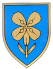 REPUBLIKA HRVATSKALIČKO-SENJSKA ŽUPANIJA